№ 27 от 07.06.2022                 ҚАУЛЫСЫ	                                                                ПОСТАНОВЛЕНИЕ7 июня 2022 года__№ 27_Нұр-Сұлтан қаласы                                                                               город Нур-СултанО снятии ограничительных мероприятийв пунктах пропуска через Государственную границу Республики КазахстанВ соответствии с пунктом 1 статьи 104 Кодекса Республики Казахстан от 7 июля 2020 года «О здоровье народа и системе здравоохранения» ПОСТАНОВЛЯЮ:Считать утратившим силу постановление Главного государственного санитарного врача Республики Казахстан от 29 апреля 2022 года № 21 «Об ограничительных мероприятиях в пунктах пропуска через Государственную границу Республики Казахстан». Министерству иностранных дел Республики Казахстан ознакомить с настоящим постановлением дипломатические представительства, аккредитованные в Республике Казахстан. Министерству культуры и спорта Республики Казахстан информировать туроператоров.Настоящее постановление вступает в силу в 00 часов 8 июня 2022 года.Главный Государственныйсанитарный врачРеспублики Казахстан					А. ЕсмагамбетоваСогласовано07.06.2022 13:45 Ерубаев Нуртуган Жаканович07.06.2022 13:46 Тилесова Айгуль Шарапатовна07.06.2022 14:22 Садвакасов Нуркан Олжабаевич07.06.2022 14:24 Кожапова Роза Абзаловна07.06.2022 14:33 Рахимжанова Марал Тлеулесовна07.06.2022 14:37 Ахметова Зауре ДалеловнаПодписано07.06.2022 14:38 Есмагамбетова Айжан Серикбаевнаденсаулық сақтау  министрлігіБАС МЕМЛЕКЕТТІК САНИТАРИЯЛЫҚ  ДӘРІГЕРІ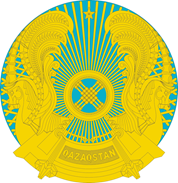 МинистерствоздравоохраненияРеспублики КазахстанГЛАВНЫЙ ГОСУДАРСТВЕННЫЙ САНИТАРНЫЙ ВРАЧ